Year 3 Homework: Term 2Our topic for this term is Natural Disasters. To help us with our learning, please complete at least one of these each week to be handed in on a Friday.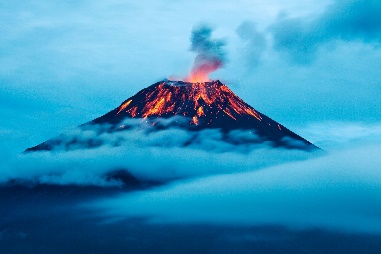 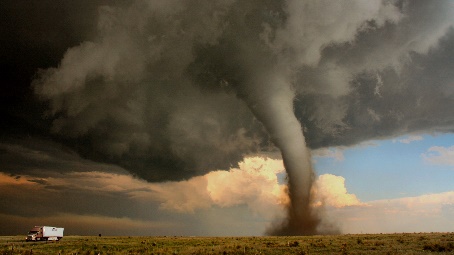 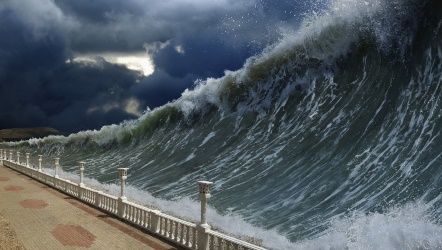 Create a drawing, painting or model of a volcano. Write a poem based on hurricanes. Design a board game based on either volcanoes, earthquakes, tsunamis, tornadoes or hurricanes. Use a dictionary or the internet to find and write definitions for volcano, earthquake, tsunami, tornado and hurricane. Find out about the Ring of Fire. Make a fact sheet including some or all of the following: diagrams, pictures, facts and maps. Design a travel leaflet to encourage people to visit a volcano. Explain what they will see, be able to do and why they should visit. Research recent natural disasters that have been in the news and write sentences to display your findings. Research the positive and negatives of living in a storm prone area. Write a diary entry for the day a natural disaster struck in your town. Create a story called ‘The Earthquake Adventure’. Create a 3D model to represent the different layers of the earth. This could be done using a range of different materials. Draw and label an emergency kit full of items that might be needed after an earthquake. Use a world map to plot different natural disasters on. What type of disaster were they and when did they happen? 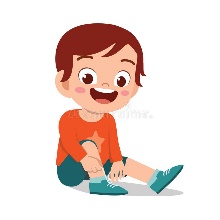 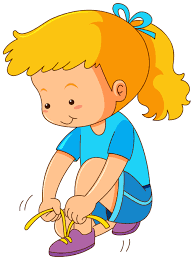 